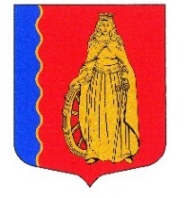 МУНИЦИПАЛЬНОЕ ОБРАЗОВАНИЕ«МУРИНСКОЕ СЕЛЬСКОЕ ПОСЕЛЕНИЕ»ВСЕВОЛОЖСКОГО МУНИЦИПАЛЬНОГО РАЙОНАЛЕНИНГРАДСКОЙ ОБЛАСТИАДМИНИСТРАЦИЯПОСТАНОВЛЕНИЕ04.09.2019                                                                                                 № 235пос. МуриноОб утверждении программы проведения проверокготовности к отопительному периоду 2019-2020гг.на территории МО "Муринское сельское поселение"Всеволожского муниципального районаЛенинградской области     В соответствии со ст. 6 Федерального закона от 27.07.2010 №190-ФЗ «О теплоснабжении», Приказом Министерства энергетики Российской Федерации от 12.03.2013 №103 «Об утверждении оценки готовности к отопительному периоду», Постановлением Правительства Ленинградской области № 177 от 19.06.2008 «Об утверждении «Правил подготовки и проведения отопительного сезона в Ленинградской области», Постановлением Правительства Ленинградской области № 261 от 26.06.2014 «О внесении изменений в постановление Правительства Ленинградской области № 177 от 19.06.2008 «Об утверждении «Правил подготовки и проведения отопительного сезона в Ленинградской области», администрации МО «Муринское сельское поселение»ПОСТАНОВЛЯЕТ:Утвердить «Программу проведения проверок готовности к отопительному периоду 2019-2020гг.» (Приложение №1).Утвердить график проведения заседаний комиссии МО «Муринское сельское поселение» по подготовке объектов ЖКХ к отопительному сезону 2019-2020гг.  (Приложение №2).Утвердить график проверок готовности к отопительному сезону 2019-2020гг. (Приложение №3).Признать утратившим силу постановление администрации МО «Муринское сельское поселение» от 29.03.2019 №137.Опубликовать настоящее постановление    в газете «Муринская панорама» и на официальном сайте администрации-мурино.рф в сети Интернет.6.  Настоящее постановление вступает в силу с момента его подписания.7. Контроль за исполнением данного постановления возложить на начальника отдела ЖКХ, благоустройству и безопасности администрации МО «Муринское сельское поселение» Конева И.Н.И.о. главы администрации                                                       Г.В. ЛевинаСогласовано:Заместитель главы администрациипо ЖКХ, благоустройству и безопасности 	 _______ И.Н. КоневВедущий специалист-юрист 				 ________С.В. Смирнова___________________ Артюх А.А.309-78-12 доб. 219Приложение №1	 к постановлению администрации      МО «Муринское сельское   поселение»                                                                   Всеволожского   муниципального района                                                                                Ленинградской области № 235 от «04» сентября 2019г.              									 ПРОГРАММА«ПРОВЕДЕНИЕ ПРОВЕРКИ ГОТОВНОСТИ К ОТОПИТЕЛЬНОМУПЕРИОДУ НА ТЕРРИТОРИИ МУНИЦИПАЛЬНОГО ОБРАЗОВАНИЯ«МУРИНСКОЕ СЕЛЬСКОЕ   ПОСЕЛЕНИЕ»ВСЕВОЛОЖСКОГО МУНИЦИПАЛЬНОГО РАЙОНАЛЕНИНГРАДСКОЙ ОБЛАСТИ В 2019-2020гг.»Цели Программы, основные задачи Программы.Цель Программы – оценка готовности к отопительному сезону путем проведения проверок готовности к отопительному периоду теплоснабжающих и теплосетевых организаций, потребителей тепловой энергии, теплопотребляющие установки которых подключены к системе теплоснабжения.Основные задачи Программы:- проведение проверок на предмет соблюдения обязательных требований, установленных правилами оценки готовности к отопительному сезону, утвержденными Приказом министерства энергетики Российской Федерации от 12.03.2013г. №103 «Об утверждении Правил оценки готовности к отопительному сезону» в соответствии с Федеральным законом от 27.07.2010г. №190-ФЗ «О теплоснабжении», постановлением Правительства Ленинградской области № 177 от 19.06.2008г. «Об утверждении «Правил подготовки и проведения отопительного сезона в Ленинградской области», постановлением Правительства Ленинградской области № 261 от 26.06.2014г. «О внесении изменений в постановление Правительства Ленинградской области № 177 от 19.06.2008г. «Об утверждении «Правил подготовки и проведения отопительного сезона в Ленинградской области»Связь Программы с другими социально-экономическими мероприятиями.Программа носит самостоятельный характер.Мероприятия, направленные на реализацию Программы.Программа предусматривает осуществление проверок в отношении теплоснабжающих и теплосетевых организаций, а также потребителей тепловой энергии в соответствии с правилами.Сроки проведения проверок:Потребители тепловой энергии: с 01 июня по 15 сентября 2019г.Теплоснабжающие и теплосетевые организации – с 01 сентября по 30 октября 2019г.Мероприятий по оказанию муниципальной поддержки управляющим организациям, собственникам помещений в части нормативного правового обеспечения работ по капитальному ремонту многоквартирных жилых домов.Объекты, подлежащие проверке:МАУ «МУК» - БМК «Лаврики», наружные тепловые сети в д.Лаврики.ООО «Энергия» - котельная г.Мурино, ул.Екатерининская, д.32, стр.1.ООО «ЖилКомТеплоЭнерго» - автоматизированная газовая котельная (г.Мурино, Шоссе в Лаврики поз.78). ООО «Новая Водная Ассоциация» » - автономная газовая котельная (г. Мурино, Шоссе в Лаврики д. 34/1).ООО «Петербургтеплоэнерго» - наружные тепловые сети г.Мурино бульвар Менделеева, Воронцовский бульвар, пр. Авиаторов Балтики, ул. Шувалова, Охтинская аллея, Петровский бульвар, ул. Графская, Ручьевский пр. ул. Екатерининская.ООО «Теплоэнерго» - наружные тепловые сети г.Мурино расположенные в западном мкр., наружние тепловые сети к МКД на привокзальной площади.ООО «Топливная компания «Мурино» - автономная газовая котельная (г. Мурино ул. Новая, д.7).8-ой район АО «Теплосеть Санкт-Петербурга» (сети, расположенные на территории г. Мурино)МБУ «Содержание и развитие территории» - электрическая котельная (г.Мурино, ул.Челябинская, д.1).Проверка готовности к отопительному периоду осуществляется комиссией по проведению проверок готовности к отопительному периоду, персональный состав утверждается постановлением администрации.В целях проведения проверки потребителей тепловой энергии к работе комиссии по согласованию могут привлекаться представители ресурсоснабжающих организаций, Федеральной службы по экологическому, технологическому и атомному надзору и жилищной инспекции.При проверке готовности к отопительному периоду комиссией проверяется выполнение требований по готовности к отопительному сезону теплоснабжающих и теплосетевых организаций, потребителей тепловой энергии, теплопотребляющие установки которых подключены к системе теплоснабжения, в соответствии с Правилами.В целях проведения проверки комиссии рассматривают документы, подтверждающие выполнение требований по готовности, а при необходимости - проводят осмотр объектов проверки.Результаты проверок оформляются актом проверки готовности к отопительному периоду в соответствии с Правилами.При наличии у комиссии замечаний к выполнению требований по готовности или при невыполнении требований по готовности к акту прилагается перечень замечаний (далее - Перечень) с указанием сроков их устранения.Сроки реализации Программы.Программа реализуется в период отопительного сезона 2019 – 2020гг.Программа предусматривает поэтапное решение проблемы получения паспортов готовности с учетом устранения выявленных недостатков.Управление Программой. Состав участников реализации Программы.Заказчиком Программы является администрация муниципального образования «Муринское сельское поселение» Всеволожского муниципального района Ленинградской области.Представитель заказчика Программы – Начальник отдела ЖКХ, благоустройства и безопасности администрации муниципального образования «Муринское сельское поселение» Всеволожского муниципального района Ленинградской области Конев И.Н.Исполнители Программы - МАУ «МУК», ООО «Энергия», ООО «ЖилКомТеплоЭнерго», ООО «Новая Водная Ассоциация», ООО «Петербургтеплоэнерго», ООО «Теплоэнерго», ООО «Топливная компания «Мурино», 8-ой район АО «Теплосеть Санкт-Петербурга», МБУ «Содержание и развитие территории»Участники Программы: управляющие организации осуществляющие свою деятельность по оказанию услуг и управлению многоквартирными домами, расположенными на территории МО «Муринское сельское поселение» Всеволожского района Ленинградской области, МДОБУ «ДСКВ № 61», МОБУ «СОШ «Муринский центр образования №1», МДОБУ «Муринский ДСКВ №1», МОБУ «СОШ №2», МОБУ «СОШ №3», МДОБУ «Муринский ДСКВ №2», ФАП д. Лаврики (Токсовская РБ), РПСО МЧС.1.6. Формы и методы управления Программой, распределение полномочий и функций между участниками Программы.Полномочия и функции заказчика Программы:-  управление реализацией Программы;- реализация Программы в соответствии с графиком проверок для оперативного управления реализацией Программы.-  оформление актов обследования объектов.-  оформление паспортов готовности объектов.1.7. Формы взаимодействия участников реализации Программы, порядок и формы текущего и итогового контроля.- Взаимодействие диспетчерских служб администрации МО "Муринское сельское поселение», предприятий и организаций жилищно-коммунального комплекса. - Взаимоотношения ресурсоснабжающих организаций с исполнителями коммунальных услуг и потребителями определяются заключенными между ними договорами. Поддержание необходимых параметров энергоносителей и обеспечение нормативного температурного режима в зданиях с учетом их назначения и платежной дисциплины энергопотребления.-Участники программы предъявляют исполнителям программы выполненные мероприятия по подготовке зданий и сооружений к ОЗП (промывка зданий, опрессовка сетей, проверка узлов учета) на каждый объект. Каждый вид работы оформляется актом.  Исполнители программы по графику предоставляют сведения о подготовке жилого фонда, зданий и сооружений в администрацию МО «Муринское сельское поселение». Контроль за исполнением мероприятий Программы осуществляется администрацией МО «Муринское сельское поселение».Приложение № 2 к постановлению администрации      МО «Муринское сельское   поселение»                                                                   Всеволожского   муниципального района                                                                                Ленинградской области № ___ от «___» ______ 2019г.						ГРАФИКпроведения заседаний комиссии МО «Муринское сельское поселение» по подготовке объектов ЖКХ к отопительному периоду 2019 – 2020гг.Примечание: 1. Место проведения заседаний комиссии – конференц-зал администрации МО "Муринское сельское поселение" по адресу: п. Мурино, ул. Оборонная, д.32-А.Время начала заседания комиссии - 11час.00мин. Приложение № 3 к постановлению администрации      МО «Муринское сельское   поселение»                                                                   Всеволожского   муниципального района                                                                                Ленинградской области  № ___ от «___» ________ 2019г.						График проверки готовности объектов ЖКХ, расположенных на территории МО «Муринское сельское поселение» к отопительному сезону 2019-2020гг.Полное наименование Программы     Программа "Проведение проверки готовности к отопительному периоду на территории муниципального образования «Муринское сельское поселение» Всеволожского муниципального района Ленинградской области в 2019-2020гг. " (далее - Программа) Основания для   разработки Программы   Федеральный закон от 27.07.2010г №190-ФЗ «О теплоснабжении», Приказ министерства энергетики Российской Федерации от 12.03.2013г №103 «Об утверждении Правил оценки готовности к отопительному сезону» (далее – Правила), Постановлением Правительства Ленинградской области № 177 от 19.06.2008г. «Об утверждении «Правил подготовки и проведения отопительного сезона в Ленинградской области»,Постановлением Правительства Ленинградской области № 261 от 26.06.2014г. «О внесении изменений в постановление Правительства Ленинградской области № 177 от 19.06.2008г. «Об утверждении «Правил подготовки и проведения отопительного сезона в Ленинградской области»Период реализации   Программы             2019-2020 годы                                   
 Цель ПрограммыКоординация деятельности органов местного самоуправления, организаций жилищно-коммунального и топливно-энергетического комплекса, при решении вопросов, связанных с подготовкой, оценкой готовности объектов жилищно-коммунального и топливно-энергетического комплекса к очередному осенне-зимнему периоду и обеспечением их устойчивого функционирования в период прохождения отопительного сезона.Задачи Программы    Соблюдение обязательных требований, установленных правилами оценки готовности к отопительному сезону.Заказчик ПрограммыАдминистрация муниципального образования «Муринское сельское поселение» Всеволожского муниципального района Ленинградской областиПредставитель   заказчика Программы Начальник отдела ЖКХ, благоустройства и безопасности администрации муниципального образования «Муринское сельское поселение» Всеволожского муниципального района Ленинградской области Конев И.Н.Исполнители ПрограммыМАУ «МУК»ООО «Энергия»ООО «ЖилКомТеплоЭнерго»ООО «Новая Водная Ассоциация»ООО «Петербургтеплоэнерго»ООО «Теплоэнерго»ООО «Топливная компания «Мурино»8-ой район АО «Теплосеть Санкт-Петербурга»МБУ «Содержание и развитие территории»Участники Программы         Управляющие организации осуществляющие свою деятельность по оказанию услуг и управлению многоквартирными домами, расположенными на территории МО «Муринское сельское поселение» Всеволожского района Ленинградской области, МДОБУ «ДСКВ № 61», МОБУ «СОШ «Муринский центр образования №1», МДОБУ «Муринский ДСКВ №1», МОБУ «СОШ №2», МОБУ «СОШ №3», МДОБУ «Муринский ДСКВ №2», ФАП д. Лаврики (Токсовская РБ), РПСО МЧС.       МесяцЧислоМайИюньИюльАвгустСентябрь12345678910111213141516171819202122232425262728293031№ п/пДата проверкиАдрес обьекта (МКД, ДОУ, СОШ)Наименование обьектаНаименование организации1с 02.09.19 по 07.09.19г.Мурино, ул.Оборонная, д.2МКДООО «Охта-Сервис  ЖЭУ-1»2с 02.09.19 по 07.09.19г.Мурино, ул.Оборонная, д.4МКДООО «Охта-Сервис  ЖЭУ-1»3с 02.09.19 по 07.09.19г.Мурино, ул.Оборонная, д.6МКДООО «Охта-Сервис  ЖЭУ-1»4с 02.09.19 по 07.09.19г.Мурино, ул.Оборонная, д.8МКДООО «Охта-Сервис  ЖЭУ-1»5с 02.09.19 по 07.09.19г.Мурино, ул.Оборонная, д.10МКДООО «Охта-Сервис  ЖЭУ-1»6с 02.09.19 по 07.09.19г.Мурино, ул.Оборонная, д.12МКДООО «Охта-Сервис  ЖЭУ-1»7с 02.09.19 по 07.09.19г.Мурино, ул.Оборонная, д.14МКДООО «Охта-Сервис  ЖЭУ-1»8с 02.09.19 по 07.09.19г.Мурино, ул.Оборонная, д.18МКДООО «Охта-Сервис  ЖЭУ-1»9с 02.09.19 по 07.09.19г.Мурино, ул.Оборонная, д.20МКДООО «Охта-Сервис  ЖЭУ-1»10с 02.09.19 по 07.09.19г.Мурино, ул.Оборонная, д.22МКДООО «Охта-Сервис  ЖЭУ-1»11с 02.09.19 по 07.09.19г.Мурино, ул.Оборонная, д.24МКДООО «Охта-Сервис  ЖЭУ-1»12с 02.09.19 по 07.09.19г.Мурино, ул.Оборонная, д.36МКДООО «Охта-Сервис  ЖЭУ-1»13с 02.09.19 по 07.09.19г.Мурино, ул.Оборонная, д.45МКДООО «Охта-Сервис  ЖЭУ-1»14с 02.09.19 по 07.09.19г.Мурино, ул.Оборонная, д.47МКДООО «Охта-Сервис  ЖЭУ-1»15с 02.09.19 по 07.09.19г.Мурино, ул.Оборонная, д.51, к.1МКДООО «Охта-Сервис  ЖЭУ-1»16с 02.09.19 по 07.09.19г.Мурино, ул.Оборонная, д.53МКДООО «Охта-Сервис  ЖЭУ-1»17с 02.09.19 по 07.09.19г.Мурино, ул.Оборонная, д.55МКДООО «Охта-Сервис  ЖЭУ-1»18с 02.09.19 по 07.09.19д. Лаврики, д.40МКДООО «Охта-Сервис  ЖЭУ-1»19с 02.09.19 по 07.09.19д. Лаврики, д.40АМКДООО «Охта-Сервис  ЖЭУ-1»20с 02.09.19 по 07.09.19д. Лаврики, д.40БМКДООО «Охта-Сервис  ЖЭУ-1»21с 02.09.19 по 07.09.19д. Лаврики, д.40ВМКДООО «Охта-Сервис  ЖЭУ-1»22с 02.09.19 по 07.09.19д. Лаврики, д.40ГМКДООО «Охта-Сервис  ЖЭУ-1»23с 02.09.19 по 07.09.19д. Лаврики, д.40ДМКДООО «Охта-Сервис  ЖЭУ-1»24с 02.09.19 по 07.09.19д. Лаврики, д.40ЕМКДООО «Охта-Сервис  ЖЭУ-1»25с 02.09.19 по 07.09.19г.Мурино, ул.Оборонная, д.37, к.1МКДООО "ДОМСЕРВИС-С"26с 02.09.19 по 07.09.19г.Мурино, ул.Оборонная, д.37, к.2МКДООО "ДОМСЕРВИС-С"27с 02.09.19 по 07.09.19г.Мурино, ул.Оборонная, д.2, к.4МКДТСЖ "Оборонная 2/4"28с 02.09.19 по 07.09.19г.Мурино, ул.Оборонная, д.2, к.5МКДТСН "Оборонная 2/5"29с 02.09.19 по 07.09.19г.Мурино, Шоссе в Лаврики, д.34, к.2МКДООО «УК "МЕГАНОМ»30с 02.09.19 по 07.09.19г.Мурино, Шоссе в Лаврики, д.34, к.3МКДООО «УК "МЕГАНОМ»31с 02.09.19 по 07.09.19г.Мурино, Привокзальная пл., д.1А, к.1МКДООО «УК "Сервис+»32с 02.09.19 по 07.09.19г.Мурино, Привокзальная пл., д.1А, к.2МКДООО «УК "Сервис+»33с 02.09.19 по 07.09.19г.Мурино, Привокзальная пл., д.5А, к.1МКДООО «УК "Сервис+»34с 02.09.19 по 07.09.19г.Мурино, Привокзальная пл., д.5А, к.2МКДООО «УК "Сервис+»35с 02.09.19 по 07.09.19г.Мурино, Привокзальная пл., д.5А, к.3МКДООО «УК "Сервис+»36с 02.09.19 по 07.09.19г.Мурино, Привокзальная пл., д.5А, к.4МКДООО «УК "Сервис+»37с 02.09.19 по 07.09.19г.Мурино, Привокзальная пл., д.5А, к.5МКДООО «УК "Сервис+»38с 02.09.19 по 07.09.19г.Мурино, Привокзальная пл., д.5А, к.6МКДООО «УК "Сервис+»39с 02.09.19 по 07.09.19г.Мурино, ул.Боровая, д.16МКДООО «УК "Сервис+»40с 02.09.19 по 07.09.19г.Мурино, Шоссе в Лаврики, д.74, к.1МКДООО «УК Комсети»                             41с 02.09.19 по 07.09.19г.Мурино, Шоссе в Лаврики, д.74, к.2МКДООО «УК Комсети»                             42с 02.09.19 по 07.09.19г.Мурино, Шоссе в Лаврики, д.74, к.3МКДООО «УК Комсети»                             43с 02.09.19 по 07.09.19г.Мурино, Привокзальная пл., д.3, к.1МКДООО «УК Комсети»                             44с 02.09.19 по 07.09.19г.Мурино, Привокзальная пл., д.3, к.2МКДООО «УК Комсети»                             45с 02.09.19 по 07.09.19г.Мурино, Привокзальная пл., д.3, к.3МКДООО «УК Комсети»                             46с 02.09.19 по 07.09.19г.Мурино, Привокзальная пл., д.3, к.4МКДООО «УК Комсети»                             47с 02.09.19 по 07.09.19г.Мурино, Скандинавский проезд, д.2МКДООО «УК Комсети»                             48с 02.09.19 по 07.09.19г.Мурино, Скандинавский проезд, д.4, к.1МКДООО «УК Комсети»                             49с 02.09.19 по 07.09.19г.Мурино, Скандинавский проезд, д.8, к.1МКДООО «УК Комсети»                             50с 02.09.19 по 07.09.19г.Мурино, Скандинавский проезд, д.8, к.2МКДООО «УК Комсети»                             51с 02.09.19 по 07.09.19г.Мурино, Шоссе в Лаврики, д.34, к.1МКДООО «УК Комсети»                             52с 02.09.19 по 07.09.19г.Мурино, Шоссе в Лаврики, д.83МКДООО "Объединенные Коммунальные Сети"53с 02.09.19 по 07.09.19г.Мурино, Шоссе в Лаврики, д.85МКДООО "Объединенные Коммунальные Сети"54с 02.09.19 по 07.09.19г.Мурино, Шоссе в Лаврики, д.87МКДООО "Объединенные Коммунальные Сети"55с 02.09.19 по 07.09.19г.Мурино, ул.Новая, д.7МКДООО "ЖЭС №4 "56с 02.09.19 по 07.09.19г.Мурино, ул.Новая, д.7, к.2МКДООО "ЖЭС №4 "57с 02.09.19 по 07.09.19г.Мурино, ул.Новая, д.7, к.3МКДООО "ЖЭС №4 "58с 02.09.19 по 07.09.19г.Мурино, ул.Новая, д.7, к.4МКДООО "ЖЭС №4 "59с 02.09.19 по 07.09.19г.Мурино, ул.Новая, д.11, к.3МКДООО "ЖЭС №4 "60с 02.09.19 по 07.09.19г.Мурино, ул.Новая, д.11, к.1МКДООО "ЖЭС №4 "61с 02.09.19 по 07.09.19г.Мурино, ул.Новая, д.13, к.1МКДООО "ЖЭС №4 "62с 02.09.19 по 07.09.19г.Мурино, Шоссе в Лаврики, д.55МКДООО "ЖЭС №4 "63с 02.09.19 по 07.09.19г.Мурино, ул.Новая, д.13, к.2МКДООО "Новые горизонты "64с 02.09.19 по 07.09.19г.Мурино, ул.Новая, д.15МКДООО "Новые горизонты "65с 02.09.19 по 07.09.19г.Мурино, ул.Новая, д.17, к.1МКДООО "Новые горизонты "66с 02.09.19 по 07.09.19г.Мурино, ул.Новая, д.17, к.2МКДООО "Новые горизонты "67с 02.09.19 по 07.09.19г.Мурино, ул.Новая, д.19МКДООО "Новые горизонты "68с 02.09.19 по 07.09.19г.Мурино, Шоссе в Лаврики, д.59, к.1МКДООО "Новые горизонты "69с 02.09.19 по 07.09.19г.Мурино, Шоссе в Лаврики, д.59, к.2МКДООО "Северные высоты"70с 02.09.19 по 07.09.19г.Мурино, бульвар Менделеева, д.5, к.1МКДООО "УК "Парус"71с 02.09.19 по 07.09.19г.Мурино, бульвар Менделеева, д.7, к.1МКДООО "УК "Парус"72с 02.09.19 по 07.09.19г.Мурино, бульвар Менделеева, д.7, к.2МКДООО "УК "Парус"73с 02.09.19 по 07.09.19г.Мурино, бульвар Менделеева, д.9, к.2МКДООО "УК "Парус"74с 02.09.19 по 07.09.19г.Мурино, бульвар Менделеева, д.4МКДООО «УК "Солнечный»75с 02.09.19 по 07.09.19г.Мурино, бульвар Менделеева, д.6МКДООО «УК "Солнечный»76с 02.09.19 по 07.09.19г.Мурино, бульвар Менделеева, д.8МКДООО «УК "Солнечный»77с 02.09.19 по 07.09.19г.Мурино, бульвар Менделеева, д.11, к.2МКДООО «УК "Солнечный»78с 02.09.19 по 07.09.19г.Мурино, бульвар Менделеева, д.11, к.4МКДООО «УК "Солнечный»79с 02.09.19 по 07.09.19г.Мурино, бульвар Менделеева, д.12, к.1МКДООО «УК "Солнечный»80с 02.09.19 по 07.09.19г.Мурино, бульвар Менделеева, д.12, к.2МКДООО «УК "Солнечный»81с 02.09.19 по 07.09.19г.Мурино, бульвар Менделеева, д.14МКДООО «УК "Солнечный»82с 02.09.19 по 07.09.19г.Мурино, бульвар Менделеева, д.16МКДООО «УК "Солнечный»83с 02.09.19 по 07.09.19г.Мурино, бульвар Менделеева, д.10МКДООО «УК "Солнечный»84с 02.09.19 по 07.09.19г.Мурино, бульвар Менделеева, д.9, к.1МКДООО «УК "Солнечный»85с 02.09.19 по 07.09.19г.Мурино, ул.Шувалова, д.6МКДООО «УК "Солнечный»86с 02.09.19 по 07.09.19г.Мурино, ул.Шувалова, д.8МКДООО «УК "Солнечный»87с 02.09.19 по 07.09.19г.Мурино, Воронцовский бульвар, д.2МКДООО «УК «Содружество»88с 02.09.19 по 07.09.19г.Мурино, Воронцовский бульвар, д.4МКДООО «УК «Содружество»89с 02.09.19 по 07.09.19г.Мурино, ул.Шувалова, д.1МКДООО «УК «Содружество»90с 02.09.19 по 07.09.19г.Мурино, ул.Шувалова, д.3МКДООО «УК «Содружество»91с 02.09.19 по 07.09.19г.Мурино, Ул.Оборонная, д.26МКДТСЖ "Воин-МС"92с 02.09.19 по 07.09.19г.Мурино, ул. Оборонная д.2, к.2МКДТСЖ "Мурино-1»93с 02.09.19 по 07.09.19г.Мурино, ул.Оборонная, д.2, к.3МКДТСЖ «Мурино-2»94с 02.09.19 по 07.09.19г.Мурино, ул.Шувалова, д.4МКДООО «КоммуналСервис-СПБ»95с 02.09.19 по 07.09.19г.Мурино, ул.Шувалова, д.4, к.1МКДООО «КоммуналСервис-СПБ»96с 02.09.19 по 07.09.19г.Мурино, Охтинская аллея, д.2МКДООО «КоммуналСервис-СПБ»97с 02.09.19 по 07.09.19г.Мурино, Охтинская аллея, д.4МКДООО «КоммуналСервис-СПБ»98с 02.09.19 по 07.09.19г.Мурино, Охтинская аллея, д.6МКДООО «КоммуналСервис-СПБ»99с 02.09.19 по 07.09.19г.Мурино, Охтинская аллея, д.14МКДООО «КоммуналСервис-СПБ»100с 02.09.19 по 07.09.19г.Мурино, бульвар Менделеева, д.3МКДООО «КоммуналСервис-Мурино»101с 02.09.19 по 07.09.19г.Мурино, Охтинская аллея, д.16МКДООО «КоммуналСервис-Мурино»102с 02.09.19 по 07.09.19г.Мурино, Охтинская аллея, д.10МКДООО «КоммуналСервис-Мурино»103с 02.09.19 по 07.09.19г.Мурино, Охтинская аллея, д.12МКДООО «КоммуналСервис-Мурино»104с 02.09.19 по 07.09.19г.Мурино, Охтинская аллея, д.8МКДООО «КоммуналСервис-Мурино»105с 02.09.19 по 07.09.19г.Мурино, Петровский бульвар, д.14, к.1МКДООО «КоммуналСервис-Центр»106с 02.09.19 по 07.09.19г.Мурино, Петровский бульвар, д.14, к.2МКДООО «КоммуналСервис-Центр»107с 02.09.19 по 07.09.19г.Мурино, Петровский бульвар, д.14, к.3МКДООО «КоммуналСервис-Центр»108с 02.09.19 по 07.09.19г.Мурино, Петровский бульвар, д.14, к.4МКДООО «КоммуналСервис-Центр»109с 02.09.19 по 07.09.19г.Мурино, Петровский бульвар, д.14, к.5МКДООО «КоммуналСервис-Центр»110с 02.09.19 по 07.09.19г.Мурино, Воронцовский бульвар, д.14, к.1МКДООО «КоммуналСервис-Охта»111с 02.09.19 по 07.09.19г.Мурино, Воронцовский бульвар, д.14, к.2МКДООО «КоммуналСервис-Охта»112с 02.09.19 по 07.09.19г.Мурино, Воронцовский бульвар, д.14, к.3МКДООО «КоммуналСервис-Охта»113с 02.09.19 по 07.09.19г.Мурино, Воронцовский бульвар, д.14, к.4МКДООО «КоммуналСервис-Охта»114с 02.09.19 по 07.09.19г.Мурино, Воронцовский бульвар, д.14, к.5МКДООО «КоммуналСервис-Охта»115с 02.09.19 по 07.09.19г.Мурино, ул. Шувалова, д.19, к.1МКДООО «КоммуналСервис-Петровский»116с 02.09.19 по 07.09.19г.Мурино, ул. Шувалова, д.19, к.2МКДООО «КоммуналСервис-Петровский»117с 02.09.19 по 07.09.19г.Мурино, ул. Шувалова, д.21МКДООО «КоммуналСервис-Петровский»118с 02.09.19 по 07.09.19г.Мурино, ул. Графская, д.9МКДООО «КоммуналСервис-Петровский»119с 02.09.19 по 07.09.19г.Мурино, ул. Графская, д.11МКДООО «КоммуналСервис-Петровский»120с 02.09.19 по 07.09.19г.Мурино, ул.Шувалова, д.2МКДООО «КоммуналСервис-Петровский»121с 02.09.19 по 07.09.19г.Мурино, пр.АвиаторовБалтики, д.1, к.1МКДООО «КоммуналСервис-Петровский»122с 02.09.19 по 07.09.19г.Мурино, пр.Авиаторов Балтики, д.3МКДООО «КоммуналСервис-Петровский»123с 02.09.19 по 07.09.19г.Мурино, Воронцовский бульвар, д.6МКДООО «УК"СтройЛинк-сервис»124с 02.09.19 по 07.09.19г.Мурино, Воронцовский бульвар, д.8МКДООО «УК"СтройЛинк-сервис»125с 02.09.19 по 07.09.19г.Мурино, ул.Шувалова, д.5МКДООО «УК"СтройЛинк-сервис»126с 02.09.19 по 07.09.19г.Мурино, ул.Шувалова, д.7МКДООО «УК"СтройЛинк-сервис»127с 02.09.19 по 07.09.19г.Мурино, бульвар Менделеева, д.13МКДООО «УК"СтройЛинк-сервис»128с 02.09.19 по 07.09.19г.Мурино, бульвар Менделеева, д.20МКДООО «УК"СтройЛинк-сервис»129с 02.09.19 по 07.09.19г.Мурино, бульвар Менделеева, д.22МКДООО «УК"СтройЛинк-сервис»130с 02.09.19 по 07.09.19г.Мурино, ул.Шувалова, д.9МКДООО «Эрмитаж»131с 02.09.19 по 07.09.19г.Мурино, Воронцовский бульвар, д.10МКДООО «Эрмитаж»132с 02.09.19 по 07.09.19г.Мурино, Воронцовский бульвар, д.12МКДООО «Эрмитаж»133с 02.09.19 по 07.09.19г.Мурино, ул.Шувалова, д.11МКДООО «Эрмитаж»134с 02.09.19 по 07.09.19г.Мурино, Петровский бульвар, д.11, к.2МКДООО «Эрмитаж»135с 02.09.19 по 07.09.19г.Мурино, Петровский бульвар, д.11, к.1МКДООО «Эрмитаж»136с 02.09.19 по 07.09.19г.Мурино, ул.Шувалова, д.23МКДООО УК "Диал"137с 02.09.19 по 07.09.19г.Мурино, ул.Шувалова, д.25, к.1МКДООО УК "Диал"138с 02.09.19 по 07.09.19г.Мурино, ул.Шувалова, д.25, к.2МКДООО УК "Диал"139с 02.09.19 по 07.09.19г.Мурино, ул.Шувалова, д.27, к.7МКДООО УК "Диал"140с 02.09.19 по 07.09.19г.Мурино, Воронцовский бульвар, д.18МКДООО УК "Диал"141с 02.09.19 по 07.09.19г.Мурино, ул. Графская, д.8МКДООО УК "Диал"142с 02.09.19 по 07.09.19г.Мурино, ул. Графская, д.12 к.1МКДООО УК "Диал"143с 02.09.19 по 07.09.19г.Мурино, ул. Графская, д.12 к.2МКДООО УК "Диал"144с 02.09.19 по 07.09.19г.Мурино, ул. Шувалова, д.14МКДООО "УК "РСУ Приморского района"145с 02.09.19 по 07.09.19г.Мурино, ул. Шувалова, д.16/9МКДООО "УК "РСУ Приморского района"146с 02.09.19 по 07.09.19г.Мурино, Шоссе в Лаврики, д.76МКДООО "УК"МСК"147с 02.09.19 по 07.09.19г.Мурино, Шоссе в Лаврики, д.89МКДООО "УК"МСК"148с 02.09.19 по 07.09.19г.Мурино, пр.Авиаторов Балтики, д.5МКДООО «Балтийский дом»149с 02.09.19 по 07.09.19г.Мурино, пр.Авиаторов Балтики, д.7МКДООО «Балтийский дом»150с 02.09.19 по 07.09.19г.Мурино, пр.Авиаторов Балтики, д.9, к.1МКДООО «Балтийский дом»151с 02.09.19 по 07.09.19г.Мурино, пр.Авиаторов Балтики, д.9, к.2МКДООО «Балтийский дом»152с 02.09.19 по 07.09.19г.Мурино, ул. Екатерининская, д.2МКДООО «Балтийский дом»153с 02.09.19 по 07.09.19г.Мурино, ул. Екатерининская, д.6 к.2МКДООО «Балтийский дом»154с 02.09.19 по 07.09.19г.Мурино, бульвар Менделеева, д.1МКДООО «Балтийский дом»155с 02.09.19 по 07.09.19г.Мурино, бульвар Менделеева, д.2, к.2МКДООО «Приморский дом»156с 02.09.19 по 07.09.19г.Мурино, ул. Екатерининская, д.6, к.2МКДООО «Приморский дом»157с 02.09.19 по 07.09.19г.Мурино, ул. Екатерининская, д.22, к.1МКДООО «Приморский дом»158с 02.09.19 по 07.09.19г.Мурино, ул. Екатерининская, д.22, к.2МКДООО «Приморский дом»159с 02.09.19 по 07.09.19г.Мурино, ул. Шувалова, д.50МКДООО «Приморский дом»160с 02.09.19 по 07.09.19г.Мурино, пр. Авиаторов Балтики, д.9, к.3МКДООО «Приморский дом»161с 02.09.19 по 07.09.19г.Мурино, пр. Авиаторов Балтики, д.31МКДООО «Приморский дом»162с 02.09.19 по 07.09.19г.Мурино, ул. Парковая, д.8МКДЖСК "Дом Сервис"163с 02.09.19 по 07.09.19г.Мурино, Шоссе в Лаврики, д.33МКДЖСК "Дом Сервис"164с 02.09.19 по 07.09.19г.Мурино, пр.Авиаторов Балтики, д.3 к.1МКДООО "УК "Лидер Мурино"165с 02.09.19 по 07.09.19г.Мурино, пр.Авиаторов Балтики, д.11 к.1МКДООО "УК "Лидер Мурино"166с 02.09.19 по 07.09.19г.Мурино, Петровский бульвар, д.3, к.1МКДООО "УК "Лидер Мурино"167с 02.09.19 по 07.09.19г.Мурино, Петровский бульвар, д.3, к.2МКДООО "УК "Лидер Мурино"168с 02.09.19 по 07.09.19г.Мурино, Охтинская аллея, д.10, к.1МКДООО "УК "Лидер Мурино"169с 02.09.19 по 07.09.19г.Мурино, пр.Авиатров Балтики, д.13МКДООО УК "Новоантропшино"170с 02.09.19 по 07.09.19г.Мурино, пр.Авиатров Балтики, д.15МКДООО УК "Новоантропшино"171с 02.09.19 по 07.09.19г.Мурино, пр.Авиатров Балтики, д.17МКДООО УК "Новоантропшино"172с 02.09.19 по 07.09.19г.Мурино, Петровский бульвар, д.7   МКДООО «УК «Северная»173с 02.09.19 по 07.09.19г.Мурино, Воронцовский бульвар, д.17   МКДООО «УК «Северная»174с 02.09.19 по 07.09.19г.Мурино, ул.Шувалова, д.10/18МКДООО «УК "Град" ранее ООО "Норма + Дом"175с 02.09.19 по 07.09.19г.Мурино, ул.Шувалова, д.13/10МКДООО "Оптима Сервис"176с 02.09.19 по 07.09.19г.Мурино, ул.Шувалова, д.15МКДООО "Оптима Сервис"177с 02.09.19 по 07.09.19г.Мурино, ул.Шувалова, д.17МКДООО "Оптима Сервис"178с 02.09.19 по 07.09.19г.Мурино, Петровский бульвар, д.12, к.1МКДООО "Оптима Сервис"179с 02.09.19 по 07.09.19г.Мурино, Петровский бульвар, д.12, к.2МКДООО "Оптима Сервис"180с 02.09.19 по 07.09.19г.Мурино, ул. Екатерининская, д.7, к.1МКДООО "Холдинговая компания"Жилищный Сервис"181с 02.09.19 по 07.09.19г.Мурино, ул. Екатерининская, д.9школаООО "Холдинговая компания"Жилищный Сервис"182с 02.09.19 по 07.09.19г.Мурино, бульвар Менделеева, д. 9, к. 3д/садМОБУ "СОШ "Муринский 
ЦО № 1" + 5 садиков183с 02.09.19 по 07.09.19г.Мурино, бульвар Менделеева, д.20, к.1д/садМОБУ «Муринская СОШ № 2» + 3 садика184с 02.09.19 по 07.09.19г.Мурино, ул. Новая, д.9д/садМОБУ «Муринская СОШ № 3»185с 02.09.19 по 07.09.19г.Мурино, ул. Оборонная, д.16д/садМДОБУ «ДСКВ № 61» 
(5 отделений)186с 02.09.19 по 07.09.19дер. Лаврикид/садМДОБУ «ДСКВ № 61» (5 отделений)187с 02.09.19 по 07.09.19г.Мурино, ул. Новая, д.7, к.1Здание почтыМДОБУ «ДСКВ № 61» (5 отделений)188с 02.09.19 по 07.09.19г.Мурино, ул. Новая, д.7, к.4школаМДОБУ «ДСКВ № 61» (5 отделений)189с 02.09.19 по 07.09.19г.Мурино, Скандинавский проезд, д.4, к.2школаМДОБУ «ДСКВ № 61» (5 отделений)190с 02.09.19 по 07.09.19г.Мурино, ул. Шоссе в Лаврики, д.87, к.1ФАПМДОБУ «Муринский ДСКВ №1»191с 02.09.19 по 07.09.19г.Мурино, пр.Авиаторов Балтики, д.1, к.1-НшколаДошкольные отделения МОБУ "СОШ "Муринский ЦО № 1" (5 отделений)192с 02.09.19 по 07.09.19г.Мурино, улица Шувалова, д.4, к.2школаДошкольные отделения МОБУ "СОШ "Муринский ЦО № 1" (5 отделений)193с 02.09.19 по 07.09.19г.Мурино, бульвар Менделеева, д.9, к.2школаДошкольные отделения МОБУ "СОШ "Муринский ЦО № 1" (5 отделений)194с 02.09.19 по 07.09.19г.Мурино, бульвар Менделеева, д.3школаДошкольные отделения МОБУ "СОШ "Муринский ЦО № 1" (5 отделений)195с 02.09.19 по 07.09.19г.Мурино, Охтинская аллея, д.8школаДошкольные отделения МОБУ "СОШ "Муринский ЦО № 1" (5 отделений)196с 02.09.19 по 07.09.19г.Мурино, бульвар Менделеева, д.13д/садМДОБУ «Муринский ДСКВ № 2» (3 отделения)197с 02.09.19 по 07.09.19г.Мурино, Воронцовский бульвар, д.6 д/садМДОБУ «Муринский ДСКВ № 2» (3 отделения)198с 02.09.19 по 07.09.19г.Мурино, бульвар Менделеева, д.16  д/садМДОБУ «Муринский ДСКВ № 2» (3 отделения)